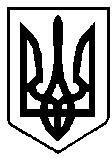 УКРАЇНАРІВНЕНСЬКА ОБЛАСТЬм. ВАРАШР О З П О Р Я Д Ж Е Н Н Я	міського голови	04 серпня 2021 року		  		     	                         	   № 209-рПро огляд стану готовності закладів освіти Вараської міської  територіальної громади  до початку 2021/2022 навчального року   З метою визначення стану готовності закладів дошкільної, загальної середньої та позашкільної освіти Вараської міської територіальної громади до початку 2021/2022 навчального року, керуючись пунктами 19, 20 частини четвертої статті 42 Закону України «Про місцеве самоврядування в Україні»: 1. Утворити комісію щодо огляду стану готовності закладів освіти Вараської міської територіальної громади  до початку 2021/2022 навчального року, що додається.                2. Провести огляд стану готовності закладів дошкільної, загальної середньої та позашкільної освіти Вараської міської територіальної громади до початку 2021/2022 навчального року згідно графіка, що додається.3. Контроль за виконанням розпорядження залишаю за собою.Міський голова                                                          	Олександр МЕНЗУЛ	                                                                          Додаток 1							   до розпорядження міського голови                                                                          04 серпня 2021 року  № 209-рСклад комісії щодо огляду стану готовності закладів освіти Вараської міської територіальної громади  до початку 2021/2022 навчального рокуКеруючий справамивиконавчого комітету						Сергій ДЕНЕГА                                                                           Додаток 2							   до розпорядження міського голови                                                                          04 серпня 2021 року  № 209-рГрафікпроведення огляду стану готовності закладів освіти Вараської міської територіальної громади до початку 2021/2022 навчального року25 серпня 2020 року –  Навчально-виховний комплекс «дошкільний навчальний заклад - школа І ступеня» №10, Вараська гімназія, Вараський ліцей № 4, Вараський ліцей  № 5, дошкільний навчальний заклад (ясла-садок)  № 8, дошкільний навчальний заклад (ясла-садок) № 12, дошкільний навчальний заклад (ясла-садок)  № 11, Вараський ліцей № 3;26 серпня 2021 року- Мульчицький ліцей, Рудківський заклад загальної середньої освіти, Більськовільський ліцей, Собіщицький ліцей, дошкільний навчальний заклад «Бірізка» с. Собіщиці, Сопачіський ліцей; Старорафалівська гімназія, дошкільний навчальний заклад «Дюймовочка» с. Стара Рафалівка;27 серпня 2021 року – Озерецька гімназія;28 серпня 2021 року - дошкільний навчальний заклад (ясла-садок) комбінованого типу № 2, дошкільний навчальний заклад (ясла-садок) № 3, Вараський ліцей №1, Заклад дошкільної освіти (ясла-садок) № 1, Вараський     ліцей № 2, дошкільний навчальний заклад (ясла-садок)  комбінованого типу № 5, дошкільний навчальний заклад (ясла-садок) комбінованого типу № 4,  дошкільний навчальний заклад (ясла-садок)  комбінованого типу № 7; 30 серпня 2020 року - Заболоттівська гімназія; заклад дошкільної освіти с. Заболоття; Дитячо-юнацька спортивна школа, Будинок дитячої та юнацької творчості, дошкільний навчальний заклад (ясла-садок) № 6.Керуючий справамивиконавчого комітету							Сергій ДЕНЕГА Волинець Михайло Степанович- заступник міського голови, голова комісіїКорень Олена Миколаївна- начальник управління освіти виконавчого комітету  Вараської міської ради, заступник голови комісіїЧлени комісії:Члени комісії:Горайчук Анатолій Іларіонович- заступник начальника управління освіти виконавчого комітету  Вараської міської радиКуськовець Микола Іванович- головний спеціаліст управління освіти виконавчого комітету  Вараської міської радиНікітчук Володимир Антонович- голова ради Вараської міської  організації Профспілки працівників освіти і науки  (за згодою)Петрук Олександр Миколайович- начальник Володимирецького управління Головного управління Держпродспоживслужби у Рівненській області (за згодою)Симонюк Володимир Вікторович- начальник Вараського районного управління ГУ ДСНС України у Рівненській області (за згодою)Шама Ірина АнатоліївнаДепутат міської радиДепутат міської радиДепутат міської радиДепутат міської радиДепутат міської радиДепутат міської радиДепутат міської ради- головний спеціаліст управління освіти виконавчого комітету  Вараської  міської радидепутат фракції  «ПРОпозиція» (за згодою)депутат фракції політичної партії «ГОЛОС» (за згодою)депутат фракції "За майбутнє"депутат фракції Фракція "Слуга народу"депутат фракції "СИЛА ЛЮДЕЙ"депутат фракції ВО "Батьківщина"депутат фракції «Європейська солідарність»